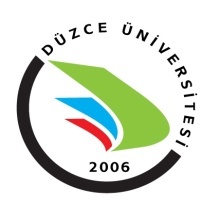 T.C.DÜZCE  ÜNİVERSİTESİSAĞLIK BİLİMLERİ FAKÜLTESİ DEKANLIĞINA	Düzce Sağlık Fakültesi ……………….. Bölümü…………………. Sınıfı ……………………………… numaralı öğrencisiyim.Rahatsızlığım/mazeretim nedeniyle ………………………………………………….............. Hastanesinden/Kurumundan verilmiş olan rapor/evrak ilişiktedir. Aşağıda belirtilen ders veya derslerin giremediğim ara/final sınavının mazeret sınavına veya sınavlarına girebilmem için gereğini arz ederim.	Saygılarımla.									……../ ……/.......								          …………………….Adres-Tel                                  : Giremediğim Sınavlar ve Tarihleri:1.2.3.4.5.6.7.8.9.10.